Secção A - Apresentação Sumária da IdeiaEm conformidade com o nº 4 do Art. 5º do Regulamento do StartUP@CRIA, a informação prestada nesta secção poderá ser livremente utilizada pela Organização do StartUP@CRIA para efeitos promocionais.Secção B - Caracterização da IdeiaEm conformidade com o nº 1 do Art. 5º do Regulamento do StartUP@CRIA, devem os participantes usar a expressão “CONFIDENCIAL”, em toda a informação de carácter confidencial.Secção C - Dados dos ParticipantesEnvie o formulário devidamente preenchido, juntamente com os Curricula Vitae de todos os elementos da equipa, para cria@ualg.pt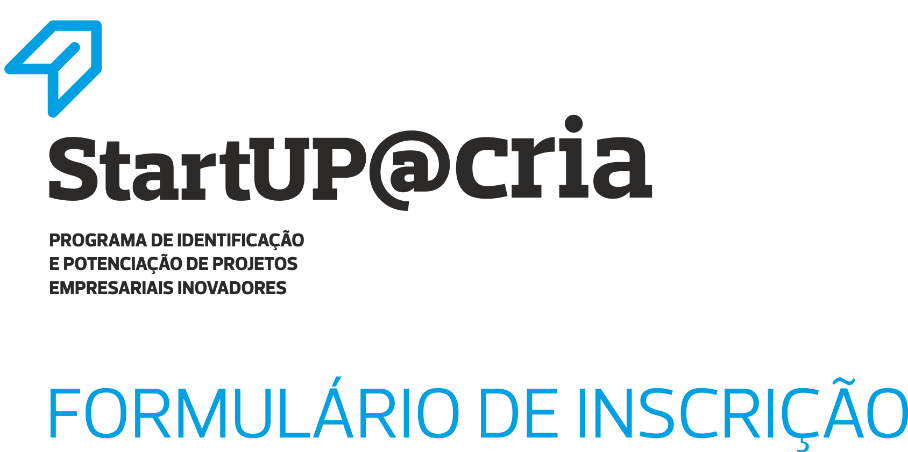 Nome da IdeiaNome da IdeiaSector(es) de atividade (indique pelo menos um)Sector(es) de atividade (indique pelo menos um)Sector(es) de atividade (indique pelo menos um)Sector(es) de atividade (indique pelo menos um)Sector Primário (Agricultura/Pescas)Sector Primário (Agricultura/Pescas)Sector Primário (Agricultura/Pescas)Indústria TransformadoraIndústria TransformadoraIndústria TransformadoraTecnologias Tecnologias Tecnologias TurismoTurismoTurismoIndústrias Culturais e CriativasIndústrias Culturais e CriativasIndústrias Culturais e CriativasSaúde e Bem-EstarSaúde e Bem-EstarSaúde e Bem-EstarOutro Outro Outro Especifique: Descrição sucinta da ideiaResponsável do projeto Ponto de contactoResponsável do projeto Ponto de contactoResponsável do projeto Ponto de contactoResponsável do projeto Ponto de contactoResponsável do projeto Ponto de contactoResponsável do projeto Ponto de contactoResponsável do projeto Ponto de contactoResponsável do projeto Ponto de contactoResponsável do projeto Ponto de contactoResponsável do projeto Ponto de contactoNomeNomeEndereço (residência)Endereço (residência)Endereço (residência)Endereço (residência)ConcelhoCód. PostalCód. PostalCód. PostalTelefone FixoTelemóvelE-mailRestantes elementos Adicionar campos para cada elemento da equipaRestantes elementos Adicionar campos para cada elemento da equipaRestantes elementos Adicionar campos para cada elemento da equipaRestantes elementos Adicionar campos para cada elemento da equipaRestantes elementos Adicionar campos para cada elemento da equipaRestantes elementos Adicionar campos para cada elemento da equipaRestantes elementos Adicionar campos para cada elemento da equipaRestantes elementos Adicionar campos para cada elemento da equipaRestantes elementos Adicionar campos para cada elemento da equipaRestantes elementos Adicionar campos para cada elemento da equipaNomeNomeEndereço (residência)Endereço (residência)Endereço (residência)Endereço (residência)ConcelhoCód. PostalCód. PostalCód. PostalTelefone FixoTelemóvelE-mail